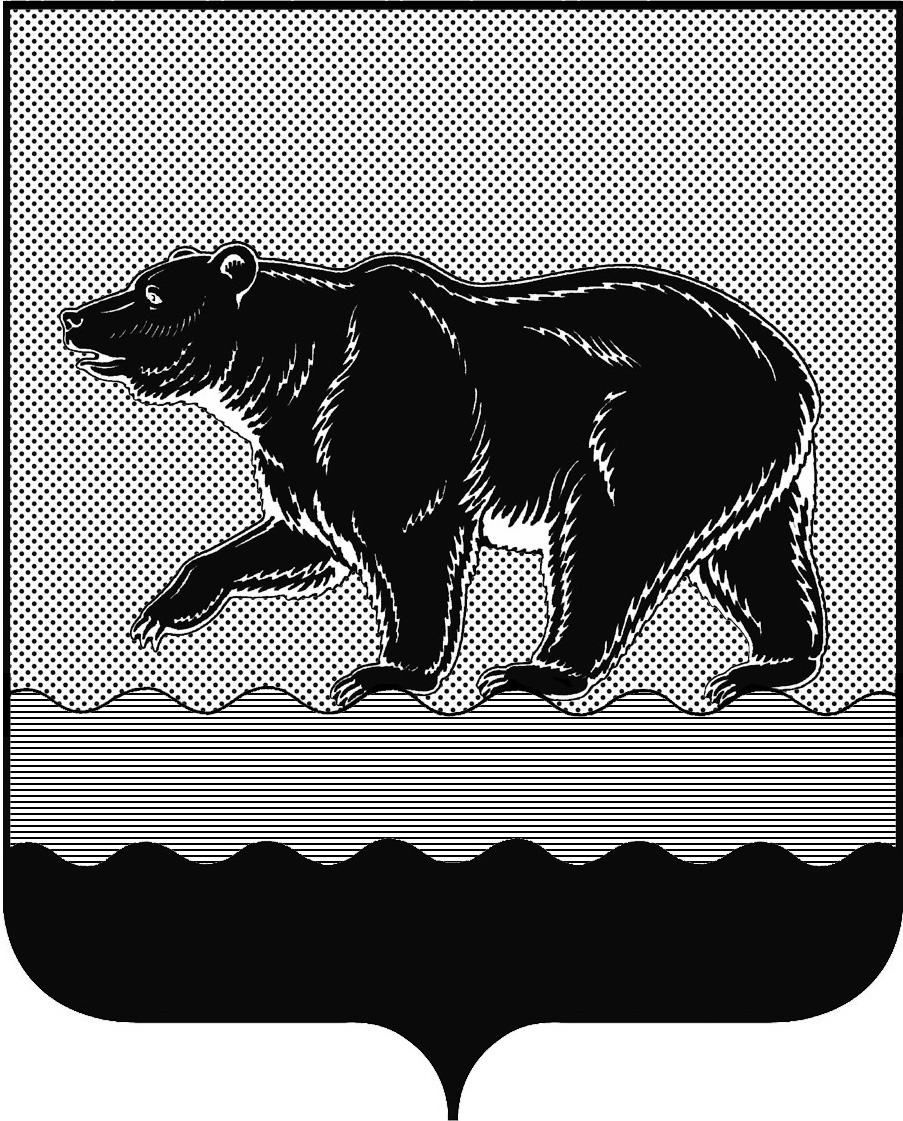 СЧЁТНАЯ ПАЛАТАГОРОДА НЕФТЕЮГАНСКА16 микрорайон, 23 дом, помещение 97, г. Нефтеюганск, 
Ханты-Мансийский автономный округ - Югра (Тюменская область), 628310  тел./факс (3463) 20-30-55, 20-30-63 E-mail: sp-ugansk@mail.ru www.admugansk.ru Заключение на проект изменений в муниципальную программу города Нефтеюганска «Управление муниципальным имуществом города Нефтеюганска на 2014-2020 годы»Счётная палата города Нефтеюганска на основании статьи 157 Бюджетного кодекса Российской Федерации, Положения о Счётной палате города Нефтеюганска, рассмотрев проект изменений в муниципальную программу города Нефтеюганска «Управление муниципальным имуществом города Нефтеюганска на 2014-2020 годы» (далее по тексту – проект изменений), сообщает следующее.1. При проведении экспертизы учитывалось наличие согласования проекта изменений:1.1. Правовым управлением администрации города Нефтеюганска на предмет правового обоснования мероприятий муниципальной программы в соответствии с компетенцией органов (структурных подразделений) администрации города – исполнителей муниципальной программы;1.2. Отделом экономической политики, инвестиций, проектного управления и административной реформы департамента экономического развития администрации города Нефтеюганска на предмет соответствия требованиям, предъявляемым к содержанию муниципальной программы, соответствия целей и задач, показателей результатов реализации муниципальной программы, основным направлениям социально-экономического развития города Нефтеюганска, отражённым в стратегии социально-экономического развития города и иных документах стратегического характера;1.3. Департаментом финансов администрации города Нефтеюганска на предмет соответствия проекта изменений бюджетному законодательству Российской Федерации и возможности финансового обеспечения её реализации из бюджета города.2. Предоставленный проект изменений соответствует Порядку принятия решений о разработке муниципальных программ города Нефтеюганска, их формирования и реализации, утверждённому постановлением администрации города от 22.08.2013 № 80-нп. 3. Проектом изменений планируется:	3.1. В паспорте муниципальной программы уменьшить общий объём финансирования на 2017 год за счёт средств местного бюджета на 710,688 тыс. рублей.3.2. В приложении 2 «Перечень программных мероприятий муниципальной программы» по основным мероприятиям:«Реализация и управление муниципальным имуществом (п. 1-7 в приложении 1 к муниципальной программе)» планируется уменьшить средства местного бюджета на 719,688 тыс. рублей по соисполнителю программы департаменту градостроительства и земельных отношений администрации города Нефтеюганска на 2017 год в связи с экономией по мероприятию «Землеустройство и землепользование».«Обеспечение деятельности департамента муниципального имущества» на 2017 год планируется увеличить бюджетные ассигнования в сумме 9,000 тыс. рублей на приобретение и установку кнопки тревожной сигнализации в количестве 3 шт. с целью устранения замечаний по акту обследования инженерно-технической укреплённости, оснащённости техническими средствами охраны, системой видеонаблюдения и обеспечения физической охраной от 03.07.2017 года. Согласно поступившей справки об изменении кассового плана по расходам на 2017 год, расходы в полном объёме, в том числе на приобретение оборудования, планируется отнести на классификатор операций сектора государственного управления 226 (далее по тексту – КОСГУ).Так, в соответствии с Приказом Минфина России от 01.07.2013 № 65н «Об утверждении Указаний о порядке применения бюджетной классификации Российской Федерации» (далее по тексту – Указания), на КОСГУ 226 «Прочие работы, услуги» относятся расходы на выполнение работ, оказание услуг по установке (расширению) единых функционирующих систем (включая приведение в состояние, пригодное к эксплуатации), таких как: охранная, пожарная сигнализация, локально-вычислительная сеть, система видеонаблюдения, контроля доступа и иных аналогичных систем, в т.ч. обустройство «тревожной кнопки», а также работы по модернизации указанных систем (за исключением стоимости основных средств, необходимых для проведения модернизации и поставляемых исполнителем, расходы на оплату которых следует отражать по статье КОСГУ 310 «Увеличение стоимости основных средств»).Инструкция по применению Единого плана счетов бухгалтерского учёта для органов государственной власти (государственных органов), органов местного самоуправления, органов управления государственными внебюджетными фондами, государственных академий наук, государственных (муниципальных) учреждений, утверждённая приказом Министерства финансов Российской Федерации от 1 декабря 2010 г. № 157н (далее по тексту – Инструкция по применению плана счетов), определяет порядок отражения на счетах бухгалтерского учёта стоимости нефинансовых активов. Так, например, в соответствии с пунктом 27 Инструкции по применению плана счетов затраты на модернизацию, дооборудование относятся на увеличение первоначальной (балансовой) стоимости такого объекта после окончания предусмотренных договором (сметой) объёмов работ. В данном случае, затраты, связанные с монтажом системы, списываются учреждением на расходы (затраты) текущего финансового года, то есть фактически оборудование для установки тревожной сигнализации не принимается к учёту в составе активов. Следовательно, существует риск утраты имущества. Таким образом, операции, связанные с приобретением, созданием объектов нефинансовых активов, отнесение которых к соответствующей группе объектов (основные средства, нематериальные активы, непроизведенные активы и материальные запасы) и соответственно статье КОСГУ осуществляется согласно требованиям бухгалтерского (бюджетного) учёта организациями государственного сектора по отнесению активов к соответствующей группе объектов учёта нефинансовых активов и следует отражать в разрезе статей, детализирующих группу 300 «Поступление нефинансовых активов». Отнесение же активов к соответствующей группе (основные средства или материальные запасы) относится к компетенции учреждения, основывается на документально подтверждённой информации о конкретном факте хозяйственной жизни и характеристиках монтируемого оборудования. В связи с этим, рекомендуем учитывать положения действующего бюджетного законодательства при отнесении расходов к соответствующим кодам бюджетной классификации.4. Финансовые показатели, содержащиеся в проекте изменений, соответствуют документам, предоставленным на экспертизу.На основании вышеизложенного, по итогам проведения финансово-экономической экспертизы, предлагаем направить проект изменений на утверждение с учётом рекомендации, отражённой в настоящем заключении. Информацию о решении, принятого по результатам настоящей экспертизы, направить в адрес Счётной палаты города Нефтеюганска до 10.11.2017 года.Председатель 								           С.А. Гичкина Исполнитель:инспектор инспекторского отдела № 1Счётной палаты города НефтеюганскаМиргалеева Юлия НиколаевнаТел. 8 (3463) 203054 Исх. 508 от 07.11.2017